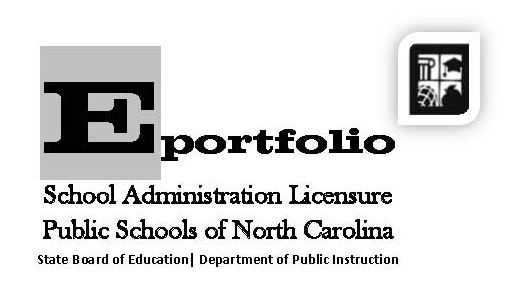 DPI Evidence 4:  Organizational ManagementDescriptors of the elements addressed in the evidence:  DPI:  2b1, 2b2, 4c2, 5a1, 5a2, 5c1, 5c2, 5d1, 5d2, 6b1, 5d2, 6b1Student’s name:   ____________________________________________________Student ID #:   _______________________________________________________College/University:     _________________________________________________MSA Program Coordinator:    ___________________________________________   OverviewName of Evidence:  Organizational Leadership and Management Action Plan  (OLMAP)Description of Project:  As an educational leader, you must be able plan, direct, coordinate, and assess the effectiveness of school structures, procedures, schedules, material resources, personnel, and practices in a manner that adheres to local and state policies and regulations.  Additionally, you must be able to effectively work with the school staff to enlist their input and feedback in planning and managing school programs and activities.  Also, you must be able to create and maintain a system that fosters open two-way communication through multiple formats with all members of the school community, particularly students, staff, parents, and district officials.  Portions of the action plan will be completed through courses and early field experiences, and other sections will be completed in the school where you complete your internship.Summary: (i.e. brief reflection/ impact/evaluation of evidence(s))                                                                                                             DPI pre-service descriptors                                       (Examples listed below)                                                                                  Leadership Project Evidence                                      (What you did to meet each descriptor)Standard 2: Instructional Leadership2b1.     Adheres to legal requirements for planning and instructional time.Standard 2: Instructional Leadership2b2.     Reviews scheduling processes and protocols that maximize staff input and address diverse student learning needs.2Standard 4: Human Resource Leadership4c2.  	Works with others to implement district and state evaluation policies in a fair and equitable manner.Standard 5: Managerial Leadership5a1.  	Works with others to incorporate the input of the School Improvement Team in budget and resource decisions.Standard 5: Managerial Leadership5a2.  	Works with others to use feedback and data to assess the success of funding and program decisions.Standard 5: Managerial Leadership5c1.   Works with others to utilize a system of open communication that provides for the timely, responsible sharing of information within the school community.Standard 5: Managerial Leadership5c2.   Works with others to provide information in different formats in multiple ways through different media in order to ensure communication with all members of the community.Standard 5: Managerial Leadership5d1.  	Works with others to communicate and enforce clear expectations, structures, rules, and procedures for students and staff.Standard 5: Managerial Leadership5d2.  	Works with others to effectively implement district rules and procedures.Standard 6: External Leadership6b1.  	Works with others to ensure compliance with federal, state, and district mandates.